 29 февраля 2020 года в спортивных залах  Иловлинской  СОШ №2 и ФДЦ «Крапивин» прошло первенство района по волейболу , участие в которых приняли  мужские и женские команды Иловлинского , Озерского, Логовского ,  Медведевского, Краснодонского и Качалинского  городского и сельских поселений Иловлинского муниципального района. В соревнованиях женских команд  после проведения  игр в подгруппах и полуфинальных встреч , в матче за третье место  иловлинские волейболистки одержали победу над командой  Краснодонского с/поселения . В финальном матче за 1 место сошлись команды Качалинского и Медведевского с/поселений . До финального матча эти команды  уже  встречались в игре между собой на групповом этапе , где победу одержали медведевские волейболистки со счетом 2:1 . Финал прошел в не менее упорной борьбе и на этот раз победу со счетом 2:1 одержала команда Качалинского  с/поселения , ставшая в итоге победителями первенства. 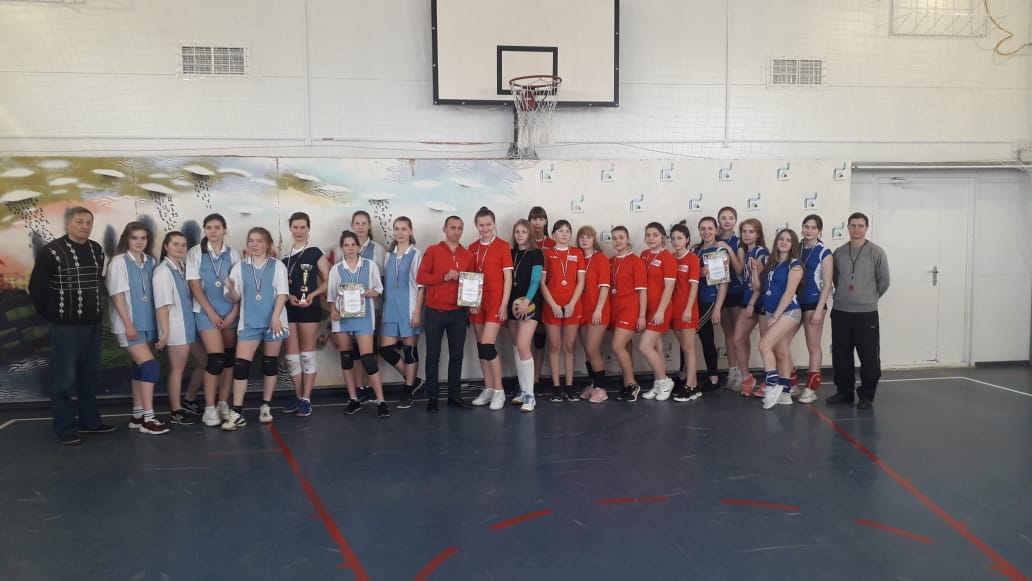 В соревнованиях среди мужских команд  второй год подряд победителем стала команда Озерского с/поселения, одержавшая победу в финальном матче над командой Логовского с/поселения со счетом 2:0 . В матче за третье место  команда Иловлинского г/поселения  с таким же счетом одержала победу над  качалинскими волейболистами.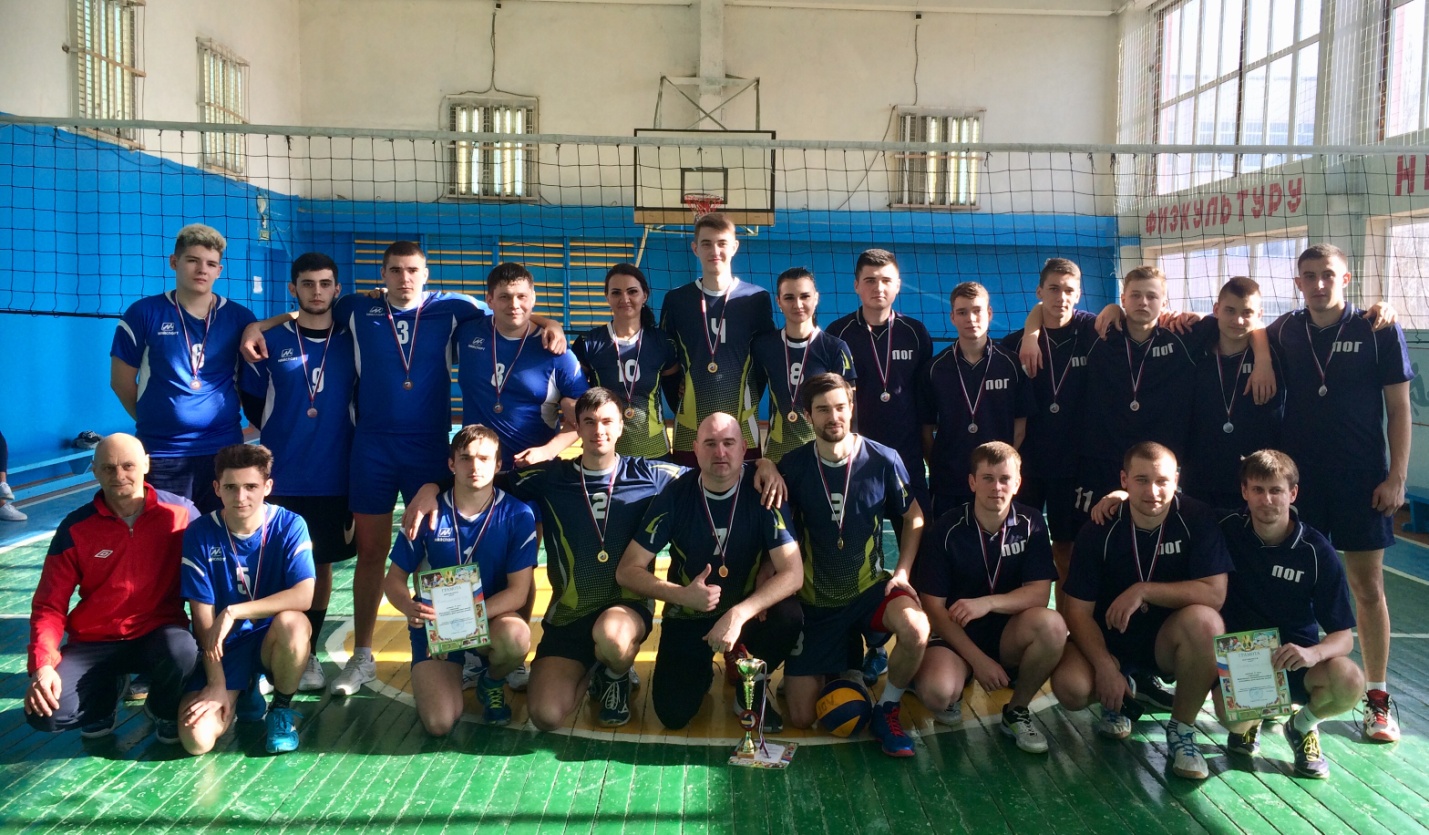 